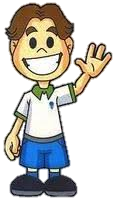 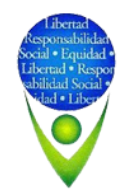 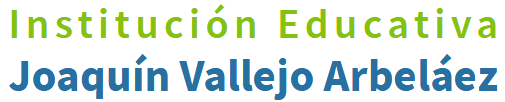 PLAN DE APOYO DE ESPAÑOLGRADO PRIMERO – SEGUNDO PERIODONombre: ____________________________________________________Escribe en las nubes 3 palabras que empiecen con las letras que ahí aparecen:Une las parejas de palabras iguales.Paloma		Luna						Ala			EnanoMaleta		Mesa						Iguana		MotoLoma		Paloma					Uvas			SacoSapo			Maleta					Enano		AlaMasa			Loma					Oveja		UvasLuna			Masa						Moto			IguanaMesa			Sapo						Saco			OvejaLee cada palabra y dibuja.Forma grupos de palabras con cada una de las letras: M _________________   _____________________  ________________________________________  _____________________  _____________________P __________________  ______________________  ________________________________________  ______________________  ____________________S __________________  ______________________   ________________________________________  _____________________  _____________________T __________________  ______________________  _________________________________________  ______________________  _____________________L __________________  ______________________  _____________________
__________________  ________________________  _____________________N _________________  _______________________  ____________________
___________________  _______________________  _____________________Escribo mi nombre completo 4 veces____________________________________________________________________________________________________________________________________________________________________________________________________________________________________Escribo el nombre correspondiente al dibujo: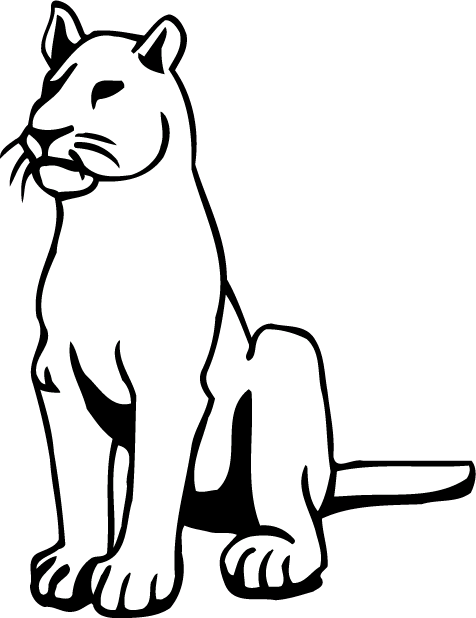 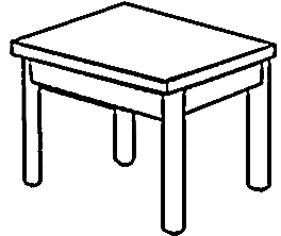 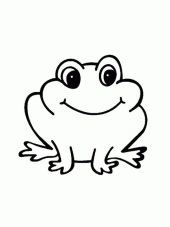 ___________________                         _____________________                               _____________________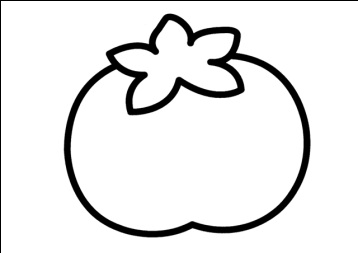 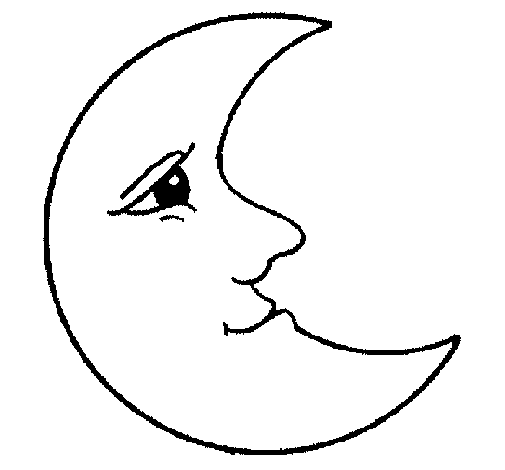 _____________________                          ____________________En una hoja, recorto y pego el abecedario en mayúscula y en minúscula.